长沙市住房和城乡建设委员会关于执行长政办函〔2018〕75号文件细则发布时间：2018-06-27 21:55     作者：市住建委    稿件来源：市住建委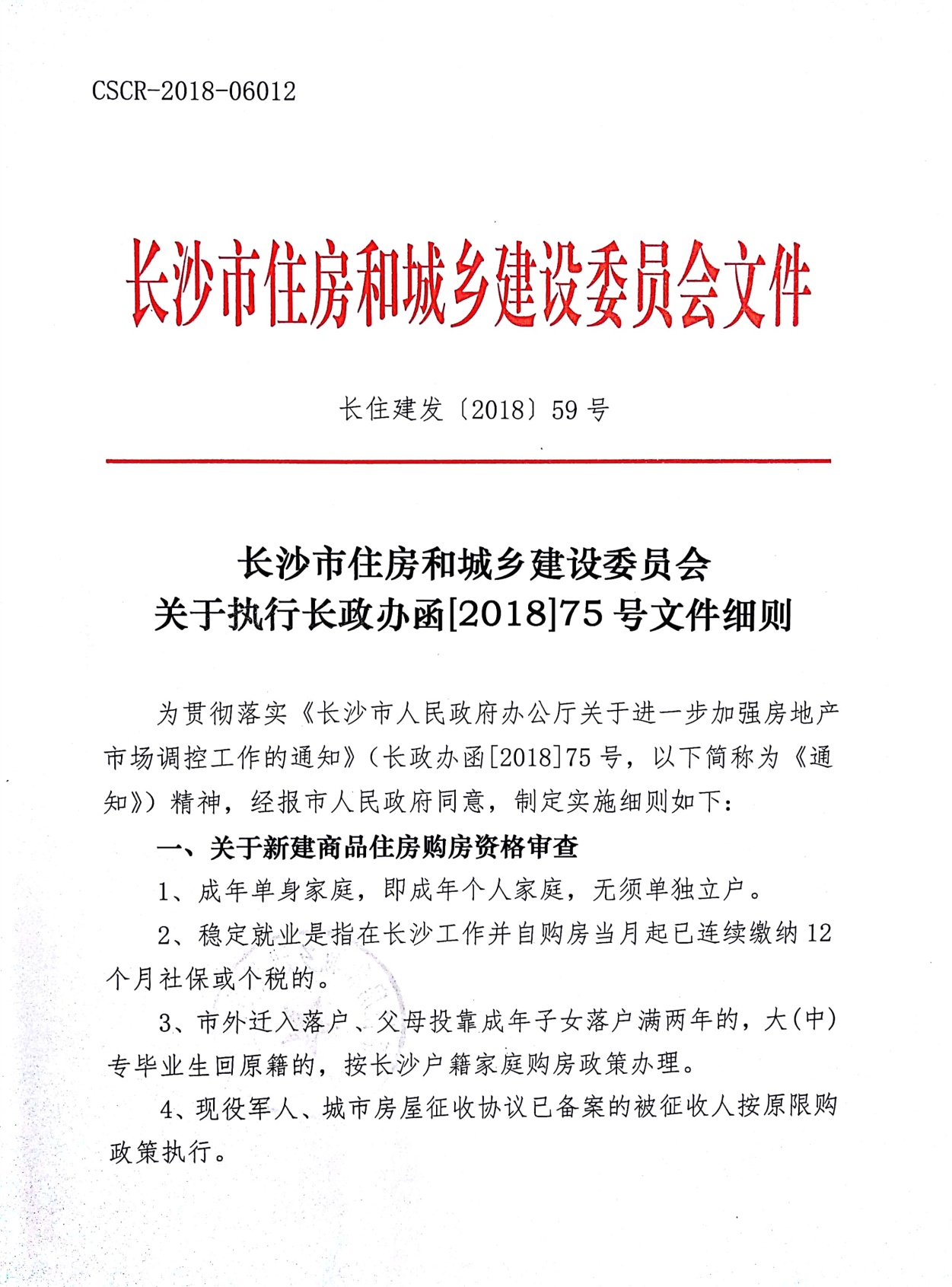 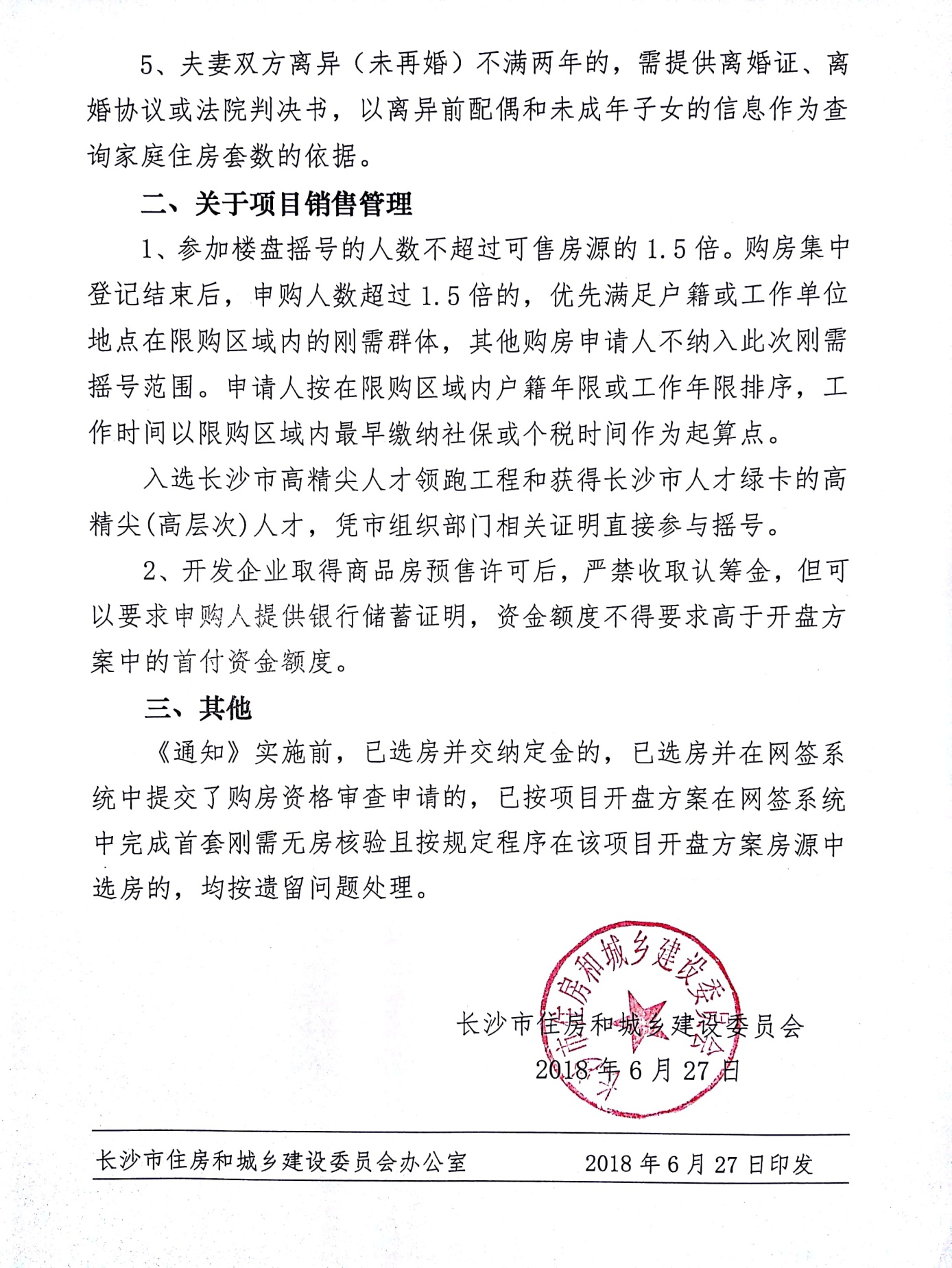 